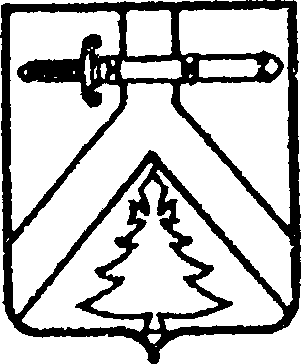 АДМИНИСТРАЦИЯ ИМИССКОГО СЕЛЬСОВЕТАКУРАГИНСКОГО РАЙОНА КРАСНОЯРСКОГО КРАЯПОСТАНОВЛЕНИЕ30.06.2022 г.			       с.Имисское			                  №20-пОб отмене постановления от 21.09.2015 № 34-п «Об утверждении перечня объектов, мест и видов работ для отбывания уголовного наказания  в виде обязательных и исправительных работ на территории Имисского сельсовета» В соответствии со статьями 49,  50 Уголовного кодекса Российской Федерации, статьями 25,  39  Уголовно-исполнительного кодекса Российской Федерации, статьями 37,  43 Федерального закона от 06.10.2003 №131-ФЗ «Об общих принципах организации местного самоуправления в Российской Федерации», ПОСТАНОВЛЯЮ:1. Отменить от 21.09.2015 №34-п  «Об утверждении перечня объектов, мест и видов работ для отбывания уголовного наказания  в виде обязательных и исправительных работ на территории Имисского сельсовета»,как утратившего силу.2. Отменить редакцию от 25.09.2018 №66-п «Об утверждении перечня объектов, мест и видов работ для отбывания уголовного наказания  в виде обязательных и исправительных работ на территории Имисского сельсовета», как утратившего силу.          3. Контроль за исполнением настоящего постановления оставляю за собой.4. Решение вступает в силу со дня, следующего за днем его официального опубликования в газете «Имисские зори»Глава сельсовета 							Е.В.Фоминых 